Задание для группы 2то-01, 2то-02к. Ребята, вам нужно составить интерпретацию к тесту. Готовые работы  сдать до 11.05.20г., отправлять на адрес  rol.nata82g@mail.ru  Ребята, в шапке своей работы пишите свои ФИО и номер группы.Тема: Семейные отношенияГотовы ли вы к семейной жизни?Ответьте на предлагаемые вопросы и утверждения. Отвечайте быстро и без колебаний «да», «нет» или «иногда», поскольку для получения точного результата важна первая реакция.Текст опросника1. Согласны ли вы с утверждением, что семья и семейные отношения важнее дружбы, друзей и приятельских отношений?2. Считаете ли вы, что вам следует продолжить работу по специальности после вступления в брак?3. Не кажется ли вам, что семья без детей что дом без хозяина?4. Все ваши знакомые хвалят приготовленные вами блюда?5. В будущем вы намереваетесь делиться с партнером всеми своими тайнами и секретами?6. Не думаете ли вы, что брак ваших родителей удался?7. Одобряете ли вы идею так называемого «пробного брака»?8. Считаете ли вы добрачные связи предосудительными и недопустимыми?9. Готовы ли вы простить измену вашему партнеру?10. Можете ли утверждать, что снисходительно и терпимо относитесь к недостаткам других?11. Готовы ли вы разделять увлечения вашего партнера?12. Склонны ли вы преувеличивать достоинства тех, кого любите?13. Думаете ли вы, что работа вашего партнера будет менее важна, чем ваша?14. Уверены ли вы в том, что забота о повседневных мелочах будет доставлять вам удовольствие?15. Если с вами обращаются вежливо и деликатно, то вы можете уступить?16. Всегда ли вы точно знаете, что волнует вашего партнера в данный момент?17. Часто ли вызывают ваше раздражение отдельные привычки партнера?18. Бывает ли вам трудно общаться с родителями вашего партнера?19. При разговоре о детях вы пренебрежительно морщитесь или переводите разговор на другую тему?20. Вы и дня не можете прожить друг без друга?21. Откровенны ли вы с партнером в разговорах о собственных проблемах и недостатках?22. Считаете ли вы, что ваш партнер мог бы быть немного красивее или умнее?23. Вам проще представить свое будущее без карьеры, чем без семьи?24. Не кажется ли вам, что вы всерьез задумались о браке только после того, как мама одобрила ваш выбор?25. Ваша гармония доходит до того, что вы одинаково оцениваете поступки ваших друзей и знакомых?26. Не вызывает ли у вас раздражение стремление партнера нравиться не только вам?Результаты тестированияПодсчитайте набранную сумму баллов (СБ) с помощью ключа.Коэффициент готовности (КГ) к вступлению в брак вычисляется по формуле:КГ = (СБ: 52)* 100 %.Например, если вы набрали 23 балла, тоКГ = (23: 52) * 100 % = 0,442 * 100 % = 44,2 %.Значит, вы готовы к браку на 44 %. Стоит ли спешить в ЗАГС?0–20 баллов – неготовность к вступлению в брак.21–38 баллов – частичная готовность к семейной жизни.39–52 балла – готовность к браку.Если результаты тестирования огорчат вас, не расстраивайтесь. Ведь любой тест рассматривают не просто как констатацию факта, но и как руководство к действию. Возможно, вам просто не хватает уверенности в себе, доверия к партнеру и жизненного опыта. Все еще впереди!Ключ к тесту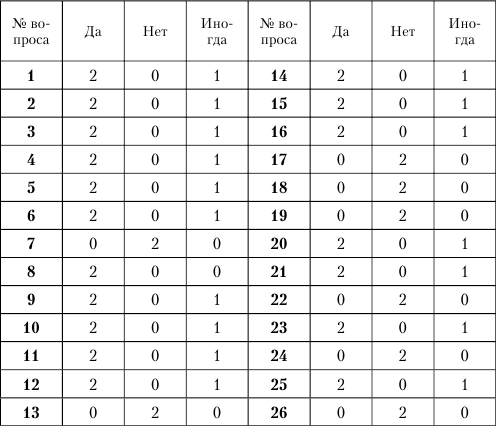 